  BADAC Tree Room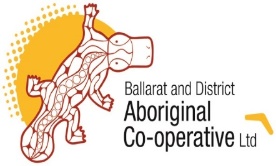 Bookings InCluding Attendance numbers must beconfirmed ONE week before EVENTContact Name: 										Name of Organisation:									Date required:						 Time: 				***ADMIN TEAM WiLL BE IN TOUCH TO CONFIRM DATE AVAILABILITY***Number of participants (60 people maximum):						Email:											Contact number: 									May be configured to suit your business needs                                             Room Hire
• U Shape                                                                                                  
• Boardroom Style                                                                                     Full Day: $300.00
• Theatre Style                                                                                          Half Day: $150.00
• Round Tables Available                                                                                           BADAC Office use only: 						Approved 					
Signed:							Date:				PLEASE NOTE: BADAC venues are SMOKE FREE environments and all room hire agreements include a NO SMOKING policy. Guests are not to smoke within 20 metres of BADAC property.Food/drink/catering not provided.IT-Able to provide TV screen for PowerPoint presentations – laptop computer to be provided by the occupants on the day. Room hire includes: Tables, chairs, microphone. TV Screen for PowerPoint presentations, HDMI cable to connect Laptop.BADAC has a strict NO ALCOHOL Policy.Monday-Thursday 9.00am-4.00pm Friday 9.00am-3.00pmPLEASE NOTE: It is expected that the room be left in a clean and tidy condition and that no equipment is damaged upon its return. In the event that the above is not adhered to, the hirer will incur additional charges.